株式会社ダイトーコーポレーション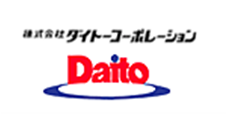 ターミナル事業部　CY課　宛TEL:045-500-6071FAX:045-508-6833大黒Ｃ4専用　特殊コンテナ搬出作業依頼書実入り搬出空コンテナ返却(低床シャーシで返却の場合、搬出時と変更がある場合のみ太枠内を記入してください)～～ターミナルからのご案内～～※本依頼書は搬出日の前営業日正午までにお送りください。※下記場合は搬出作業をお断りする場合がございます。・作業前日までに車番の連絡を頂いていない。・作業時間にシャーシが到着していない。・Delivery Order, Pick up Order ,輸入許可等の確認が取れない。※関係法令に則った貨物の輸送をお願いします。※輸送中の事故に関しまして、弊社では一切の責任を負いかねますのでご了承ください。※重量が40tを超える場合は船側をお願いする場合がございます。直接ターミナルまでご連絡ください。※事前の情報と実物のサイズ、重さに相違がある場合は載せ替え作業になる場合がございます。その際は載せ替え費用が発生いたします。株式会社ダイトーコーポレーションターミナル事業部　CY課　宛TEL:045-500-6071FAX:045-508-6833大黒C4専用　特殊コンテナ搬出作業依頼書実入り搬出空コンテナ返却(低床シャーシで返却の場合、搬出時と変更がある場合のみ太枠内を記入してください)～～ターミナルからのご案内～～※本依頼書は搬出日の前営業日正午までにお送りください。※下記場合は搬出作業をお断りする場合がございます。・作業前日までに車番の連絡を頂いていない。・作業時間にシャーシが到着していない。・Delivery Order, Pick up Order ,輸入許可等の確認が取れない。※関係法令に則った貨物の輸送をお願いします。※輸送中の事故に関しまして、弊社では一切の責任を負いかねますのでご了承ください。※重量が40tを超える場合は船側をお願いする場合がございます。直接ターミナルまでご連絡ください。※事前の情報と実物のサイズ、重さに相違がある場合は載せ替え作業になる場合がございます。その際は載せ替え費用が発生いたします。お申込み会社担当者様連絡先TEL     -     -     FAX    -    -        -    -    Vessel NameVoy.No.Voy.No.Voy.No.B/L No.Container No.Size & Type20’feet     40’feet20’feet     40’feet20’feet     40’feet20’feet     40’feet20’feet     40’feet  OpenTop  Flat  OpenTop  Flat  OpenTop  Flat  OpenTop  Flat  OpenTop  Flat  OpenTop  Flat  OpenTop  Flat  OpenTop  FlatOOGOver HighcmOver WideRightRightcmcmLeftcmCargo Weightkgskgs作業料(搬出)  \15,600-/20’,40’ ※船側の場合、費用はかかりません。作業料(搬出)  \15,600-/20’,40’ ※船側の場合、費用はかかりません。作業料(搬出)  \15,600-/20’,40’ ※船側の場合、費用はかかりません。作業料(搬出)  \15,600-/20’,40’ ※船側の場合、費用はかかりません。作業料(搬出)  \15,600-/20’,40’ ※船側の場合、費用はかかりません。作業料(搬出)  \15,600-/20’,40’ ※船側の場合、費用はかかりません。作業料(搬出)  \15,600-/20’,40’ ※船側の場合、費用はかかりません。作業料(搬出)  \15,600-/20’,40’ ※船側の場合、費用はかかりません。作業料(搬出)  \15,600-/20’,40’ ※船側の場合、費用はかかりません。搬出希望日希望時間09:00  13:00 船側シャーシタイプ通常シャーシ            低床シャーシ通常シャーシ            低床シャーシ通常シャーシ            低床シャーシ運送業者車番ドライバー氏名連絡先     -     -     返却希望日希望時間シャーシタイプ通常シャーシ低床シャーシ (搬出時と同車両)低床シャーシ (搬出時と同車両)運送業者車番ドライバー氏名連絡先     -     -     お申込み会社○○　海運○○　海運○○　海運担当者様山田連絡先TEL045-***-****FAX045-***-****045-***-****Vessel Name ○○○ BRIDGE ○○○ BRIDGE ○○○ BRIDGE ○○○ BRIDGE ○○○ BRIDGE ○○○ BRIDGEVoy.No.Voy.No.Voy.No.1234N1234N1234N1234NB/L No.KKLU12345678KKLU12345678KKLU12345678KKLU12345678KKLU12345678KKLU12345678Container No.KLTU1234567KLTU1234567KLTU1234567KLTU1234567KLTU1234567KLTU1234567Size & Type20’feet     40’feet20’feet     40’feet20’feet     40’feet20’feet     40’feet20’feet     40’feetOpenTop  FlatOpenTop  FlatOpenTop  FlatOpenTop  FlatOpenTop  FlatOpenTop  FlatOpenTop  FlatOpenTop  FlatOOGOver High2020cmOver WideRightRight35cmcmLeft35cmCargo Weight2500025000kgskgs作業料(搬出)  \15,600-/20’,40’※船側の場合、費用はかかりません。作業料(搬出)  \15,600-/20’,40’※船側の場合、費用はかかりません。作業料(搬出)  \15,600-/20’,40’※船側の場合、費用はかかりません。作業料(搬出)  \15,600-/20’,40’※船側の場合、費用はかかりません。作業料(搬出)  \15,600-/20’,40’※船側の場合、費用はかかりません。作業料(搬出)  \15,600-/20’,40’※船側の場合、費用はかかりません。作業料(搬出)  \15,600-/20’,40’※船側の場合、費用はかかりません。作業料(搬出)  \15,600-/20’,40’※船側の場合、費用はかかりません。作業料(搬出)  \15,600-/20’,40’※船側の場合、費用はかかりません。搬出希望日11月10日(火)希望時間09:00  13:00 船側シャーシタイプ通常シャーシ            低床シャーシ通常シャーシ            低床シャーシ通常シャーシ            低床シャーシ運送業者○○運輸車番 横浜100 か 12-34ドライバー氏名大都連絡先080-2345-6789返却希望日11月11日(水)希望時間シャーシタイプ通常シャーシ低床シャーシ (搬出時と同車両)低床シャーシ (搬出時と同車両)運送業者車番ドライバー氏名連絡先     -     -     